Youth Starting Point (Confirmation)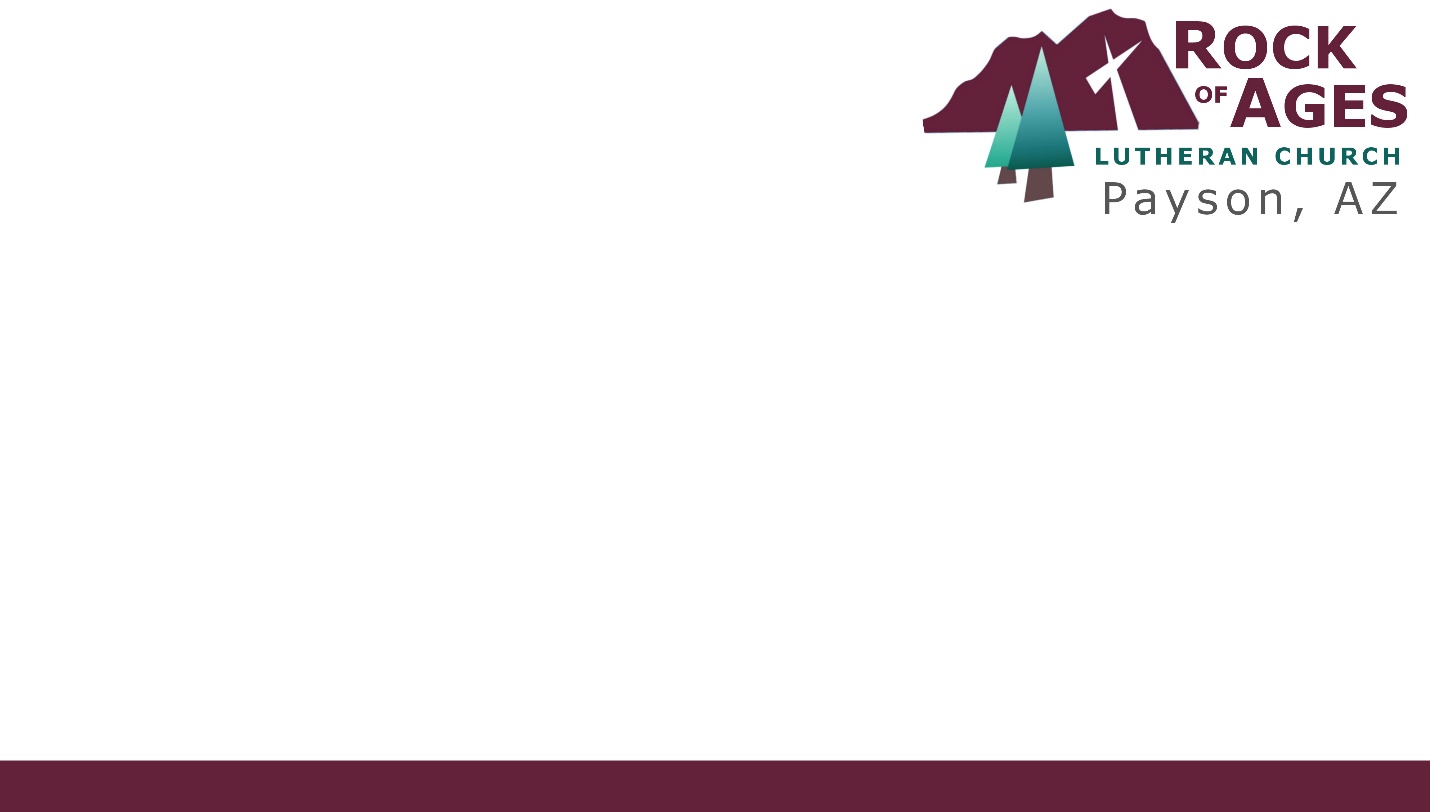 What is the class?Confirmation is a strengthening of faith. Classes are offered to help parents in training their children the basics of the Christian faith.The class is for all 6th-8th grade children at Rock of Ages. Parents and other guests are welcome to sit in for each class. Non-member children are also welcome.Do I need to register?Any 6-8th grade student and their parents at Rock of Ages are invited to attend and do not need to fill out the registration.Registration is free.Non-member guests are welcome. Please fill out the online form to join the class.What are the assignments?There will be homework, memory work, quizzes, and tests. This is not a test or measure of faith, but an exercise to bolster learning.Each student is only asked to be faithful with the gifts which God has given. Faithfulness in attendance, class participation, and memory work are all important.What if my child has to miss a class?Please notify Pastor Barthel as soon as you know your child will miss a class. Call or text 928-612-8463 pastorbarthel@gmail.comCatch-up classes are offered as deemed necessary.When does the class meet?Class meets on Sundays 12:30pm at Rock of Ages’ Fellowship Hall.See the church calendar.